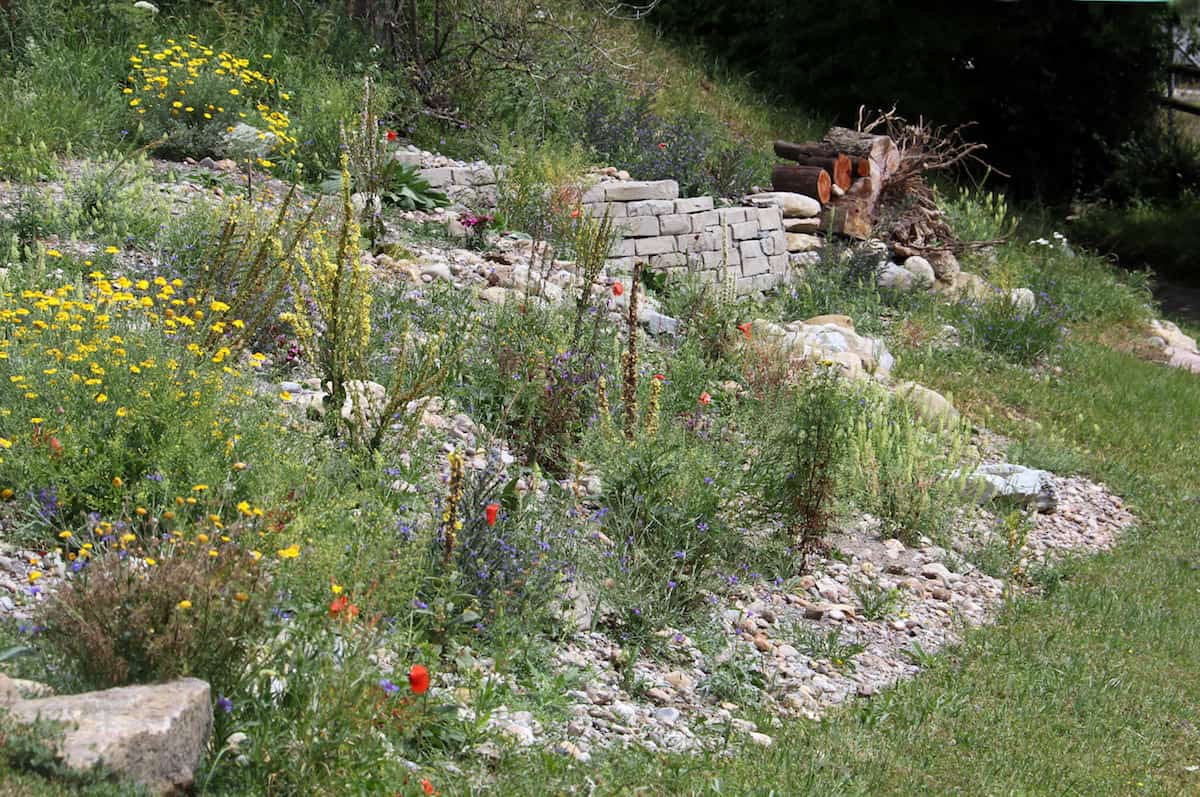 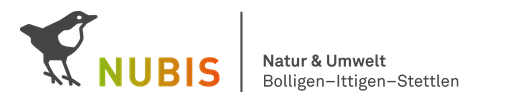 Anmeldeformular für Kurs Biodiversität im Hausgarten 16.5 / 15.6. 2024NameVornamee - mailHandynummerBist du Mitglied?Adresse Wohnort